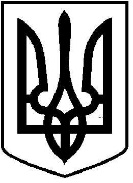 	ЧОРТКІВСЬКА  МІСЬКА  РАДАВИКОНАВЧИЙ КОМІТЕТР І Ш Е Н Н Я (проєкт)___ грудня 2022 року                                                         № ______ Про  схвалення  Програми«Комплексного розвитку та підтримки  сільського господарства Чортківської міської територіальної громади на 2023-2025 роки»	З метою збільшення доданої вартості в аграрній сфері, підтримка зайнятості сільського населення, створення додаткових можливостей для зростання доходів індивідуальних домогосподарств,  мікро та малого аграрного бізнесу, поліпшення розвитку села та якості життя в сільській місцевості,  керуючись пунктом 1 частини 2 статті 52, частиною 6 статті 59  Закону України «Про місцеве самоврядування в Україні»,  виконавчий комітет міської ради,ВИРІШИЛА:1.Схвалити та винести на розгляд міської ради проект рішення «Про затвердження   програми Комплексного розвитку та підтримки  сільського господарства Чортківської міської територіальної громади на 2023-2025 роки»згідно з додатку.2. Копію рішення направити до відділу економічного розвитку та комунального майна .3. Контроль за виконанням даного рішення покласти на заступника міського голови з питань діяльності виконавчих органів міської ради Гурина В.М.Міський голова                                                           	Володимир ШМАТЬКОЗаяць Н.Гурин В.Фаріон М.Натуркач А.             